УТВЕРЖДАЮ:
Заместитель генерального директорапо режиму и безопасности АО «НПО НИИИП-НЗиК» _________________ А.А. Афанасьев «28»  февраля 2020 г.ИЗВЕЩЕНИЕ НА ПРОВЕДЕНИЕ ЗАПРОСА КОТИРОВОК В ЭЛЕКТРОННОЙ ФОРМЕ на право заключения договора на поставку  обуви для нужд АО «НПО НИИИП-НЗиК»Новосибирск2020Приложение №1 к извещению о запросе котировокВ Единую комиссию по закупочной деятельности АО «НПО НИИИП-НЗиК»Исх № __________От ______________На официальном бланкеКОТИРОВОЧНАЯ ЗАЯВКАна право заключения Договора на ____________________для АО «НПО НИИИП-НЗиК»(наименование - для юридического лица, Фамилия имя отчество -  для физического лица)исходя из требований к закупаемому товару дает согласие на поставку товара, указанного в извещении о проведении запроса котировок в электронной форме, на условиях, предусмотренных проектом договора 1. Место нахождения (для юридического лица) _____________________________(почтовый индекс, адрес)Место жительства (для физического лица) _________________________________(почтовый индекс, адрес)Телефон ________________________  факс ___________________Банковские реквизиты:Расчетный счет _____________________ в _________________________(наименование банковского учреждения)БИК ___________________ Кор.счет _______________________ИНН _______________ КПП_____________ ОГРН______________ ОКПО_____________2. Мы согласны исполнить условия Договора, указанные в извещении о проведении запроса котировок и в проекте Договора.3. Настоящей заявкой на участие в запросе котировок сообщаем, что в отношении _________________________________________________________________________________(наименование участника закупки (для юридических лиц), наименование индивидуального предпринимателя)не проводится процедура ликвидации, отсутствует решение арбитражного суда о признании банкротом и об открытии конкурсного производства, деятельность не приостановлена, отсутствует недоимка по налогам, сборам, задолженность по иным обязательным платежам в бюджеты бюджетной системы Российской Федерации за прошедший календарный год, размер которой превышает двадцать пять процентов балансовой стоимости активов, по данным бухгалтерской отчетности за последний календарный год, а также, что отсутствует информация об участнике (о лице, правопреемником которого является участник), а также информация об учредителях, о членах коллегиального исполнительного органа, лице, исполняющем функции единоличного  исполнительного органа участника закупки – юридического лица, в реестрах недобросовестных поставщиков, предусмотренных федеральными законами от 18.07.2011 г. № 223-ФЗ «О закупках товаров, работ, услуг отдельными видами юридических лиц», от 05.04.2013г. № 44-ФЗ «О контрактной системе в сфере закупок товаров, работ, услуг для обеспечения государственных и муниципальных нужд», отсутствует судимость у участника закупки - физического лица, либо у руководителя, членов коллегиального исполнительного органа или главного бухгалтера юридического лица - участника закупки за преступления в сфере экономики (за исключением лиц, у которых такая судимость погашена или снята), а также к указанным лицам не  применено наказание в виде лишения права занимать определенные должности или заниматься определенной деятельностью, которые связаны с поставкой товара, выполнением работы, оказанием услуги, являющимися объектом осуществляемой закупки, и административное наказание в виде дисквалификации.______________________          ____________________    (должность, Ф.И.О.)				(подпись, печать)                        Приложение № 1а к извещению о запросе котировокЦеновое предложениеМы согласны поставить (оказать) предусмотренные конкурсом товары (услуги) в соответствии с требованиями  конкурсной документации и на условиях, которые мы представили в настоящем предложении, по цене  _________________________ (указать общую цену договора цифрами и прописью). В цену договора включены все расходы, связанные с поставкой товара и его разгрузкой на территории Заказчика, а также уплату налогов и других обязательных платежей, с учетом без (либо без учета) НДС.Участник закупки / уполномоченный представитель_________________ (Фамилия И.О.)(подпись)Приложение №2 к извещению о запросе котировок ПроектДОГОВОР №г. Новосибирск							  «____» __________ 2020 г.___________________________________________________________, далее именуемое «Поставщик», в лице ___________________________________________________, действующего на основании __________________________, с одной стороны, и Акционерное общество «НИИ измерительных приборов - Новосибирский завод имени Коминтерна (сокращенное наименование АО «НПО НИИИП-НЗиК»),  далее именуемое «Заказчик», в лице Заместителя генерального директора по ________________________, действующего на основании Доверенности №____ от «    »                  2019 г., с другой стороны, на основании протокола подведения итогов на проведение запроса котировок в электронной форме, в соответствии с Федеральным законом от 18 июля 2011 года N 223-ФЗ "О закупках товаров, работ, услуг отдельными видами юридических лиц", заключили настоящий договор о нижеследующем:1. ПРЕДМЕТ ДОГОВОРА1.1. Поставщик обязуется в обусловленный договором срок поставить обувь в количестве 415 пар (далее - Товар), свободный от каких-либо прав третьих лиц и иных обременений, а Заказчик приобрести и оплатить по цене, указанной в п.2.1. Договора.1.2. Товар, поставляемый в рамках предмета настоящего Договора, его наименование, цена, и количество, требования, предъявляемые к товару, его технические и функциональные характеристики определяются в Спецификации (Приложение № 1), являющейся неотъемлемой частью договора.Товар должен соответствовать нормативам и требованиям государственных стандартов Российской Федерации, а Товар, подлежащий в соответствии с законодательством Российской Федерации обязательной сертификации, должен иметь сертификат и знак соответствия.2. ЦЕНА ДОГОВОРА И ПОРЯДОК РАСЧЕТОВ2.1. Цена Договора составляет __________________________________________________.2.2. Цена Договора включает в себя: стоимость товара, доставку товара, НДС 20%, налоги, сборы и иные обязательные платежи.2.3. Цена Договора является твердой и не может изменяться в ходе его исполнения.2.4. Расчеты за Товар производятся на условии: Безналичный расчет, оплата 100% в течение 10 (десяти) банковских дней после подписания документа, подтверждающего поступление Товара.3. ПРАВА И ОБЯЗАННОСТИ СТОРОН И УСЛОВИЯ ПОСТАВКИ3.1.Поставщик обязан: 3.1.1. Надлежащим образом и в соответствии с условиями настоящего договора поставить Товар в порядке, установленном настоящим договором в установленный срок и представить Заказчику документы и материалы, подтверждающие поставку и передачу Товара, а также страну происхождения поставляемого Товара. 3.1.2. Обеспечить за свой счет поддержание на своем складе двухмесячный запас Товара для Заказчика.3.1.3. Предоставить ответственного специалиста Исполнителя на весь срок исполнения договора.3.1.4. В течении 5 рабочих дней с момента подписания настоящего Договора предоставить Заказчику (по адресу: г. Новосибирск ул. Планетная,  32)  контрольные образцы предлагаемого Товара. Характеристики вышеуказанных контрольных образцов должны соответствовать характеристикам установленным в Спецификации (Приложение № 1) к настоящему Договору. 3.1.5. Безвозмездно устранить выявленные недостатки Товара или осуществить его замену в порядке и на условиях, предусмотренных настоящим договором.3.1.6. В случае невозможности поставки Товара по одной или нескольким позициям указанным в Спецификации (Приложение № 1 к настоящему договору) и в случае принятия решения Заказчиком о возможности замены вышеуказанных позиций Поставщик обязуется произвести подбор в соответствии с требованиями Заказчика и предоставить не менее трех вариантов. Решение принимается с учетом предварительного испытания работниками Заказчика (до трех работников). Модели обуви предоставляются Поставщиком на испытание безвозмездно.3.1.7. Указывать в первичных документах бухгалтерского учета адрес организации, включенный в ЕГРЮЛ.3.2. Поставщик имеет право: 3.2.1. Требовать своевременной оплаты Товара в соответствии с подписанным Сторонами договором по поставке Товара. 3.3. Заказчик обязан: 3.3.1. Произвести оплату Товара в соответствии с п. 2.4. настоящего договора. 3.3.2. Обеспечить своевременную приемку поставленного Товара. 3.3.3. Своевременно сообщить в письменной форме Поставщику о недостатках Товара, обнаруженных в ходе его приемки. 3.4. Заказчик имеет право: 3.4.1. Требовать от Поставщика надлежащей поставки Товара, соответствующего качеству, объемам, срокам его поставки, полного соответствия поставляемого Товара контрольным образцам представленным на утверждение Заказчику и иным требованиям, предусмотренным настоящим договором. 3.4.2. В случае несоответствия поставляемого Товара представленным на утверждение Заказчику контрольным образцам отказаться в одностороннем порядке от исполнения настоящего Договора полностью или частично. В случае такого отказа настоящий Договор считается соответственно расторгнутым или измененным со дня, указанного в уведомлении Заказчика об отказе (согласно п. 12.1. настоящего договора).3.4.3. Требовать от Поставщика передачи недостающих или замены бракованных материалов, отчетных документов и иной документации, подтверждающих поставку (отгрузку) Товара. 3.4.4. Провести за свой счет испытание (проверку) Товара на его соответствие техническим характеристикам указанным в спецификации (Приложении 1) к настоящему Договору. Если в результате проведенного вышеуказанного испытания (проверки) выявлено несоответствие поставленного Товара техническим характеристикам указанным в спецификации (Приложении 1) к настоящему Договору, Заказчик вправе в одностороннем порядке отказаться от исполнения настоящего Договора полностью или частично. В случае такого отказа настоящий Договор считается соответственно расторгнутым или измененным со дня, указанного в уведомлении Заказчика об отказе (согласно п. 12.1. настоящего договора).3.4.5. Предоставить предварительную заявку на поставку двухмесячного запаса Товара.3.4.6. Отказаться от оплаты расходов, не предусмотренных настоящим договором. 4. СРОКИ И УСЛОВИЯ ПОСТАВКИ4.1. Срок поставки:4.1.1. Поставка Товара осуществляется Поставщиком в течение срока действия договора, указанного в п. 10.1 Договора.4.1.2. Срок поставки товара: в течение 5 (пяти) рабочих дней с момента получения Поставщиком письменной заявки (в том числе заявки на двухмесячный запас) по установленной форме (Приложения № 2 к настоящему договору)Поставка обуви производится по предварительным письменным заявкам. Письменная заявка (в том числе заявка на двухмесячный запас) направляется посредством телефонной связи (телефонограммой), факсимильной связи, сети Интернет на электронный адрес Поставщика либо нарочно уполномоченным представителем Заказчика.4.2. Условия поставки:4.2.1. Доставка Товара осуществляется автотранспортом Поставщика до места поставки, указанного в п. 4.3 настоящего Договора. 4.2.2. Информация о государственном регистрационном номере транспортного средства, ФИО водителя и экспедитора, осуществляющих доставку Товара, предоставляется Заказчику в момент согласования даты поставки, но не позднее срока исполнения, указанного в п. 4.1.2 Договора, для оформления пропуска на территорию Заказчика, но не позднее, чем за 2 часа до момента поставки.4.2.3. В случае нарушения Поставщиком п. 4.2.2 Договора, транспортные средства Поставщика на территорию Заказчика не допускаются.      4.3. Место поставки: 630015, г. Новосибирск, ул. Планетная, 324.4. В случае обоснованного отказа Заказчика от поставленного Поставщиком Товара, Заказчик обязуется обеспечить сохранность (ответственное хранение) Товара и незамедлительно уведомить Поставщика о своем отказе принять Товар с указанием мотива отказа. 4.4.1. Под обоснованным отказом Стороны договорились понимать право Заказчика отказаться от принятия Товара или его части по причинам: - поставки товара ненадлежащего качества; - несоответствия количества, ассортимента поставленного Товара условиям данного договора и спецификации. 4.5. Заказчик, которому передан Товар ненадлежащего качества, вправе по своему выбору потребовать от Поставщика: - замены Товара ненадлежащего качества, Товаром надлежащего качества; - безвозмездного устранения недостатков Товара; - возмещения своих расходов по устранению недостатков Товара.5. КАЧЕСТВО И КОМПЛЕКТНОСТЬ ТОВАРА, ГАРАНТИИ ПОСТАВЩИКА5.1. Поставщик гарантирует качество и безопасность поставляемого Товара в соответствии с действующими стандартами, утвержденными на данный вид Товара, и наличием сертификатов (качества), (свидетельств), обязательных для данного вида Товара, оформленных в соответствии с российским законодательством.5.2. Товар должен обеспечивать предусмотренную производителем функциональность.5.3. Поставляемый товар должен быть идентичен контрольным образцам, утвержденным Заказчиком. Утвержденные Заказчиком контрольные образцы Товара засчитываются в счет объема поставки и являются эталоном при приемке продукции и хранятся у Заказчика на весь период поставки. Предоставление и возврат контрольных образцов производится силами и за счет средств Поставщика.  5.4. Товар должен быть новым и ранее не использованным, отражающим последние модификации товара, должен сопровождаться инструкцией по эксплуатации и подтверждаться сертификатами (декларациями) соответствия, санитарно-эпидемиологическими заключениями. Физико-механические характеристики тканей, из которых изготовлен товар, должны быть подтверждены сертификатами соответствия, санитарно-эпидемиологическими заключениями, протоколами испытаний.  Технические параметры должны соответствовать требованиям Технического регламента Таможенного союза ТС ТР 019/2011 «О безопасности средств индивидуальной защиты». 5.5. Товар должен быть поставлен в ассортименте (наименовании), в объеме (количестве) и в сроки, предусмотренные настоящим договором.  Товар передается с необходимыми принадлежностями и документами к нему, включая сертификаты качества. Товар должен иметь необходимые маркировки, наклейки и пломбы в соответствии с законодательством Российской Федерации. Маркировка должна быть исчерпывающей, точной, легко читаемой, четко выполненной несмываемой краской, стойкой на протяжении всего срока при хранении и эксплуатации изделия. Маркировка должна содержать: наименование изделия, размер, обозначение технического регламента Таможенного союза, требованиям которого должно соответствовать изделие, единый знак обращения продукции на рынке государств-членов Таможенного союза, сведения о документе, в соответствии с которым изготовлено изделие, состав сырья, дату (месяц, год) изготовления, наименование и юридический адрес изготовителя.5.6. Гарантийный срок эксплуатации Товара исчисляется с момента передачи Товара Заказчику, определяемого на основании даты подписания Заказчиком Товарной накладной. Гарантийный срок эксплуатации составляет 12 (двенадцать) месяцев с момента подписания Заказчиком Товарной накладной, если иные условия предоставления гарантий не дает производитель. Если в процессе эксплуатации Товара в течение гарантийного срока обнаружатся недостатки Товара, то они подлежат устранению силами и средствами Поставщика и за его счет. 5.7. В случае если при передаче Товара или в течение гарантийного срока на него выявится его ненадлежащее качество, Заказчик вправе потребовать от Поставщика его замены.5.8. Наличие недостатков и сроки замены Товара оформляются Сторонами в двухстороннем акте выявленных недостатков.5.9. Поставщик гарантирует, что поставляемое Товар и/или его составные части не нарушают исключительных прав третьих лиц, в том числе прав в отношении товарных знаков.5.10. Если к Заказчику будут предъявлены претензии со стороны третьих лиц в отношении результатов интеллектуальной деятельности, реализованных в поставляемом изделии и/или его составной части, в том числе в отношении товарных знаков, Поставщик урегулирует такие претензии самостоятельно за свой счет, при этом Поставщик не освобождается от обязанности поставить изделие, свободное от прав и/или требований третьих лиц.5.11. Поставщик, в случае применения к Заказчику мер ответственности за нарушение интеллектуальных прав, используемых в Товаре, поставленном Заказчику, возместит Заказчику понесенные убытки, включая суммы, выплаченные Заказчиком третьим лицам.5.12. Поставщик гарантирует, что поставляемый по Договору Товар полностью оплачен и не находится в залоге у производителя или третьих лиц в силу закона на основании п. 5 ст.488 ГК РФ. Товар должен быть разрешенным для свободного обращения на территории Российской Федерации. 5.13. Поставщик гарантирует, что сведения о Поставщике в ЕГРЮЛ достоверны на момент подписания договора и будут оставаться достоверными в дальнейшем. Если в ЕГРЮЛ появится запись о недостоверности сведений о Поставщике, он обязуется в месячный срок с даты появления такой записи внести в ЕГРЮЛ достоверные сведения или исправить ошибочную запись о недостоверности.6. ПОРЯДОК ПРИЕМКИ ТОВАРА6.1. Результат исполнения обязательств по поставке Товара принимается в следующем порядке: 6.1.1. Товар передается Заказчику по количеству и качеству, предусмотренному Спецификацией. Одновременно с передачей товара Поставщик передает Заказчику следующие документы: счет-фактуру, товарную накладную по форме ТОРГ-12 либо УПД, документ, подтверждающий гарантийные обязательства изготовителя Товара, сертификаты (далее товарно-сопроводительная документация). 6.1.2. Выполненные Поставщиком обязательства по поставке Товара принимаются Заказчиком по товарной накладной (либо УПД) Поставщика. 6.2. В течение 10 (десяти) рабочих  дней с момента представления Заказчику Поставщиком товарно-сопроводительной документации Заказчик проверяет результаты исполнения Поставщиком обязательства по настоящему договору на предмет соответствия поставленного Товара и представленной товарно-сопроводительной документации требованиям и условиям настоящего договора. 6.3. По результатам проверки исполнения обязательств Поставщика по настоящему договору Заказчик передает Поставщику подписанную со своей стороны товарную накладную (либо УПД) на Товар по настоящему договору или мотивированный отказ от ее подписания. 6.4. В случае получения мотивированного отказа Заказчика от подписания товарной накладной по настоящему договору, Поставщик обязан рассмотреть мотивированный отказ и в течение 5 (пяти) дней с момента его получения устранить указанные Заказчиком недостатки. 6.5. Стороны пришли к согласию о том, что право собственности на Товар переходит от Поставщика к Заказчику после подписания Сторонами товарной накладной (либо УПД) без замечаний. 7. РИСК СЛУЧАЙНОЙ ГИБЕЛИ ТОВАРА7.1. Риск случайной гибели или случайной порчи, утраты или повреждения Товара, являющимся предметом настоящего Договора, несет Поставщик или Заказчик, в зависимости от того, кто из них обладал правом собственности на Товар в момент случайной гибели или случайного его повреждения.8. ОТВЕТСТВЕННОСТЬ СТОРОН8.1. В случае неисполнения или ненадлежащего исполнения условий настоящего договора, Стороны несут ответственность в соответствии с законодательством Российской Федерации. 8.2. В случае нарушения сроков оплаты предусмотренных настоящим Договором, Заказчик уплачивает неустойку. Неустойка начисляется за каждый день просрочки исполнения обязательства, предусмотренного договором, начиная со дня, следующего после дня истечения установленного договором срока исполнения обязательства. Размер такой неустойки устанавливается в размере 0,03 % от стоимости поставленного Товара. 8.3. За нарушение сроков поставки Товара, Поставщик уплачивает Заказчику неустойку в размере 0,1 % от стоимости несвоевременно поставленного Товара за каждый день просрочки.8.4. В случае поставки Товара ненадлежащего качества или некомплектного Поставщик уплачивает Заказчику штраф в размере 10 % от стоимости Товара.8.5. Уплата неустойки не освобождает Стороны от исполнения обязательств по настоящему договору. 8.6. Поставщик обязуется возместить Заказчику убытки, которые тот понесет вследствие нарушения Поставщиком установленных договором гарантий или налогового законодательства. Поставщик возмещает Заказчику суммы доначисленного НДС, если налоговый орган откажет Заказчику в вычетах по сделкам с Поставщиком. Поставщик возмещает пени и штрафы, начисленные на указанный НДС.9. ПОРЯДОК РАЗРЕШЕНИЯ СПОРОВ9.1. Поставщик и Заказчик будут принимать все меры по разрешению споров и разногласий, которые могут возникнуть из настоящего договора или в связи с ним, путем переговоров.9.2. В случае нарушения любой из Сторон условий настоящего договора, другая Сторона вправе предъявить претензию в установленном порядке до подачи искового заявления в арбитражный суд. Претензии рассматриваются Сторонами в срок не более 30 дней.9.3. В случае если Стороны не придут к соглашению путем переговоров, все споры или разногласия, которые могут возникнуть из настоящего Договора или в связи с ним, подлежат рассмотрению в Арбитражном суде Новосибирской области в соответствии с законодательством Российской Федерации.10. СРОК ДЕЙСТВИЯ НАСТОЯЩЕГО ДОГОВОРА10.1. Настоящий Договор вступает в силу с момента его подписания и действует до 30 декабря 2020 года, а в части расчетов до полного исполнения сторонами своих обязательств.11. АНТИКОРРУПЦИОННАЯ ОГОВОРКА11.1. При исполнении своих обязательств по Договору Стороны, их аффилированные лица, работники или посредники не выплачивают, не предлагают выплатить и не разрешают выплату каких-либо денежных средств или ценностей, прямо или косвенно, ответственным должностным лицам для оказания влияния на действия или решения этих лиц с целью получить какие-либо неправомерные преимущества или иные неправомерные цели.11.2. При исполнении своих обязательств по Договору Стороны, их аффилированные лица, работники или посредники не осуществляют действия, квалифицируемые применяемым для целей Договора законодательством, как дача (получение) взятки, коммерческий подкуп, а также действия, нарушающие требования применяемого законодательства и международных актов о противодействии легализации (отмыванию) доходов, полученных преступным путем.11.3. В случае возникновения у Стороны подозрений, что произошло или может произойти нарушение каких-либо положений настоящей Антикоррупционной оговорки, соответствующая Сторона обязуется уведомить другую Сторону в письменной форме. В письменном уведомлении Сторона обязана сослаться на факты или предоставить материалы, достоверно подтверждающие или дающие основание предполагать, что произошло или может произойти нарушение каких-либо положений настоящей Антикоррупционной оговорки, выражающееся в действиях, квалифицируемых применяемым законодательством, как дача или получение взятки, коммерческий подкуп, а также действиях, нарушающих требования применяемого законодательства и международных актов о противодействии легализации доходов, полученных преступным путем.11.4. При  выявлении фактов нарушения одной из Сторон требований Антикоррупционной оговорки Стороны обязаны руководствоваться требованиями Федерального закона от 25.12.2008 № 273-ФЗ «О противодействии коррупции», Гражданского кодекса РФ и иных действующих нормативных правовых актов.12. ЗАКЛЮЧИТЕЛЬНЫЕ ПОЛОЖЕНИЯ12.1. Руководствуясь частью 1 статьи 450.1 Гражданского кодекса Российской Федерации, стороны пришли к соглашению, что при нарушении или ненадлежащем исполнении Поставщиком обязательств по настоящему Договору, включая (но, не ограничиваясь этим) случай однократного неисполнения или ненадлежащего исполнения любой из обязанностей, возложенных на Поставщика настоящим Договором, Заказчик вправе в одностороннем порядке отказаться от исполнения настоящего Договора полностью или частично. В случае такого отказа настоящий Договор считается соответственно расторгнутым или измененным со дня, указанного в уведомлении Заказчика об отказе. Настоящий Договор также может быть расторгнут или изменен по основаниям, предусмотренным законодательством Российской Федерации.12.2. Все изменения и дополнения к настоящему Договору действительны и становятся его неотъемлемыми Приложениями лишь при условии, что они исполнены в письменной форме и подписаны полномочными представителями Сторон.12.3. При исполнении настоящего Договора не допускается перемена Поставщика, за исключением случаев, если новый Поставщик является правопреемником Поставщика по такому Договору вследствие реорганизации юридического лица в форме преобразования, слияния или присоединения.12.4. Стороны обязуются сохранять режим конфиденциальности в отношении информации, напрямую или косвенно связанной с исполнением настоящего Договора, не передавать и не разглашать в любом виде или форме ее третьим лицам без предварительного письменного согласия другой в любом виде или форме ее третьим лицам без предварительного письменного согласия другой Стороны.12.5. Настоящий договор заключается без обязательства Заказчика приобрести у Поставщика весь объем продукции, предусмотренный Спецификацией (Приложение №1). По истечении срока действия договора, если Заказчик не выберет весь объем товара, договор расторгается по фактически поставленному объему продукции. Не заказанный объем товара не поставляется Поставщиком, не принимается и не оплачивается Заказчиком.12.6. В случае изменения у какой-либо из Сторон местонахождения, названия, банковских или других реквизитов, она обязана в течение 10 (десяти) дней письменно известить об этом другую Сторону.12.7. Стороны договорились, что договор, дополнительные соглашения и иные документы, оформленные в рамках данного договора, переданные с помощью факсимильной, электронной связи, имеют юридическую силу и стороны признают их в качестве доказательств в суде.13. ПРИЛОЖЕНИЯ13.1. Приложение №1. Спецификация13.2. Приложение № 2. Форма заявки на поставку средств индивидуальной защиты.14. ЮРИДИЧЕСКИЕ АДРЕСА И БАНКОВСКИЕ РЕКВИЗИТЫ СТОРОНПриложение № 1 к Договору № __________ от «__» _________ 2020 г.СпецификацияПоставщик: Заказчик: ИТОГО:  Сумма НДС (20%): Всего с НДС (20%):  Количество и цена Сторонами согласованы. Претензий Стороны не имеют.Поставщик							Заказчик________________/                             /			_____________________/ /м.п.								м.п.«____»_________________2020 г.				«____»_________________2020 г.Приложение №2 к договору № ____________ от «_____» ______________ 2020 г.ФормаФорма Сторонами согласована:Поставщик							Заказчик________________/___________/				_____________________/ /м.п.								м.п.«____»_________________2020 г.				«____»_________________2020 г.Приложение №3 к извещению о запросе котировокФОРМА 3. ПРЕДЛОЖЕНИЕ О ФУНКЦИОНАЛЬНЫХ ХАРАКТЕРИСТИКАХ (ПОТРЕБИТЕЛЬСКИХ СВОЙСТВАХ) ИЛИ КАЧЕСТВЕННЫХ ХАРАКТЕРИСТИКАХ ПОСТАВЛЯЕМОГО ТОВАРА, ВЫПОЛНЯЕМЫХ РАБОТ, ОКАЗЫВАЕМЫХ УСЛУГДата, исх. НомерПРЕДЛОЖЕНИЕ О ФУНКЦИОНАЛЬНЫХ ХАРАКТЕРИСТИКАХ (ПОТРЕБИТЕЛЬСКИХ СВОЙСТВАХ) ИЛИ КАЧЕСТВЕННЫХ ХАРАКТЕРИСТИКАХ ПОСТАВЛЯЕМОГО ТОВАРАна _______________________________________________________________________________(указать название и номер лота)1. Исполняя наши обязательства и изучив документацию на право заключения договора на поставку товара, указанного в извещении, в том числе условия и порядок проведения настоящего запроса котировок в электронной форме, проект договора на поставку вышеуказанного товара, мы________________________________________________________________________________(наименование, Ф.И.О. участника закупки)в лице __________________________________________________________________________(наименование должности руководителя участника закупки – юридического лица, Ф.И.О. (полностью))уполномоченного в случае признания нас победителями запроса котировок обязуемся подписать договор, согласны выполнить предусмотренные запросом котировок функции в соответствии с требованиями извещения о запросе котировок  и на условиях, указанных в извещении и нашим предложением: Наименование и описание поставляемых товаров:Подтверждение требований Заказчика к поставляемому товару.Примечание: Участник закупки может подтвердить содержащиеся в данной форме сведения, приложив к ней любые необходимые, по его усмотрению, документыПриложение №4 к извещению о запросе котировокПриложение № 5 извещению о запросе котировокЗАПРОС НА РАЗЪЯСНЕНИЕ  ИЗВЕЩЕНИЯ НА ПРОВЕДЕНИЕ ЗАПРОСА КОТИРОВОК В ЭЛЕКТРОННОЙ ФОРМЕКому:________________________________№_____________«___»____________2020 г.Запрос на разъяснение положений извещения на проведение запроса котировок в электронной форме
Прошу Вас разъяснить следующие положения извещения на проведение запроса котировок в электронной формеИзвещение № ______ от «____» _____________ 2020 г. на право заключения договора на поставку_______________________________________________(Предмет запроса котировок в электронной форме)Приложение № 6 к извещению о запросе котировокСведения о начальной (максимальной) цене единицы поставляемого товара№ разделаИзвещение о проведении запроса котировок в электронной форме1Наименование Заказчика: Акционерное общество «НИИ измерительных приборов - Новосибирский завод имени Коминтерна».- адрес: 630015 г. Новосибирск, ул. Планетная, д. 32.- контактное лицо по вопросам оформления заявки: - тел.: (383) 278-99-97Кулманакова Наталья Максимовна- e-mail: 1616@komintern.ruКонтактное лицо по техническим вопросам: Шестаков Алексей Станиславович (тел.: (383) 278-97-70)Адрес сайта Заказчика: www.нииип-нзик.рфАдрес ЕИС: www.zakupki.gov.ru/223/.Адрес электронной площадки: http://etp.gpb.ru2Источник финансирования заказа: Собственные средства заказчика.3Способ закупки: Запрос котировок в электронной форме4Участниками закупки могут быть только субъекты малого и среднего предпринимательства, согласно статье 4 №209-ФЗ «О развитии малого и среднего предпринимательства в РФ» и постановления Правительства РФ от 11.12.2014 №1352 «Об особенностях участия субъектов малого и среднего предпринимательства в закупках товаров, работ, услуг отдельными видами юридических лиц».5Предмет договора с указанием объема поставляемого товара: поставка обуви для нужд АО «НПО НИИИП-НЗиК» в соответствии с техническим заданием документации о запросе котировок в электронной форме (Приложение № 4).6Место поставки товара: г. Новосибирск, ул. Планетная, 327Cрок поставки товара: до «30» декабря 2020 года.8Форма, срок и порядок оплаты товара: безналичный расчет, оплата 100% в течение 10 (десяти) банковских дней после подписания документа, подтверждающего поступление товара.9Сведения о начальной (максимальной) цене договора (цене лота): 723 680 (семьсот двадцать три тысячи шестьсот восемьдесят) рублей 00 копеек, в том числе НДС – 20%.В качестве единого базиса сравнения ценовых предложений, обеспечение равной и объективной оценки заявок, а также в целях экономически эффективного расходования денежных средств и реализации мер, направленных на сокращение издержек Заказчика используются цены предложений участников без учета НДС. В случае если участник освобожден от уплаты НДС, указание об этом делается в заявке. Предложение участника о цене договора не должно превышать начальную (максимальную) цену договора без учета НДС. Оценочная стоимость применяется только для целей оценки заявок.Начальная (максимальная) цена включает в себя: стоимость товара, все расходы с учетом упаковки, доставки, а также уплату налогов и других обязательных платежей, в том числе НДС – 20 %.9Сведения о начальной (максимальной) цены поставляемого товара: сведения указаны в Приложении № 6 к извещению запроса котировок в электронной форме.10Валюта договора: Российский рубль.11Обеспечение заявки на участие в запросе котировок в электронной форме:  не требуется12Обеспечение исполнения договора: не требуется13Извещение о проведении запроса котировок в электронной форме13.1 Заказчик размещает в ЕИС, на сайте Заказчика и Электронной площадке извещение о проведении запроса котировок, не менее чем за четыре рабочих дня до дня истечения срока подачи заявок на участие в запросе котировок.13.2. В случае необходимости Заказчик вносит изменения в извещение о проведении запроса котировок. В течение трех дней со дня принятия решения о внесении изменений в извещение такие изменения размещаются Заказчиком в ЕИС.13.3. В случае внесения изменений в извещение срок подачи заявок продлевается так, чтобы с даты размещения в единой информационной системе указанных изменений до даты окончания срока подачи заявок на участие в такой закупке оставалось не менее половины срока подачи заявок на участие в такой закупке, установленного п.13.1 настоящего извещения.13.4. Изменение предмета процедуры закупки не допускается.13.5. Участники закупки самостоятельно отслеживают возможные изменения, внесенные в данное извещение.Заказчик не несет ответственности в случае, если участник закупки не ознакомился с изменениями, внесенными в извещение и размещенными надлежащим образом.13.6. В случае необходимости, после официального размещения в ЕИС, на сайте Заказчика и Электронной площадке извещения о проведении запроса котировок, Заказчик вправе отказаться от его проведения в любой момент до наступления даты и времени окончания срока подачи заявок на участие в запросе котировок. 13.7. По истечении срока отмены конкурентной закупки и до заключения договора заказчик вправе отменить определение исполнителя только в случае одного из следующих обстоятельств: возникновение обстоятельств непреодолимой силы (форс-мажор), влияющих на целесообразность закупки;потребность в закупке отпала либо изменилась (в том числе выявлена необходимость изменения качественных, функциональных, технических характеристик), в том числе ввиду изменения финансовых, инвестиционных, производственных и иных программ, оказавших влияние на формирование потребности в данной закупке; изменения условий договора с третьим лицом, во исполнение которого проводилась закупка;достижения взаимного соглашения сторон.13.8. Заказчик размещает информацию об отказе от проведения процедуры закупки в день принятия решения об отказе в порядке, установленном для размещения в ЕИС извещения о проведении процедуры закупки.14Разъяснение положений документации запроса котировок в электронной форме14.1. Любой участник конкурентной закупки вправе направить заказчику запрос о разъяснении положений извещения об осуществлении закупки по форме Приложения № 5 не позднее чем за 3 (три) рабочих дня до даты окончания срока подачи заявок на участие в такой закупке.14.2. В течение трех рабочих дней со дня поступления указанного запроса Заказчик осуществляет разъяснение положений документации о конкурентной закупке и размещает их в ЕИС с указанием предмета запроса, но без указания участника такой закупки, от которого поступил указанный запрос. Заказчик вправе не осуществлять такое разъяснение в случае, если указанный запрос поступил позднее чем за три рабочих дня до даты окончания срока подачи заявок на участие в такой закупке.15Требования к безопасности, качеству, техническим характеристикам товара (работы, услуги), к функциональным характеристикам (потребительским свойствам) товара (работы, услуги), к размерам, упаковке, отгрузке товара, к результатам работы15.1. В соответствии с техническим заданием документации о запросе котировок (Приложение № 4)16Требования к описанию выполняемой работы, которые являются предметом запроса котировок, их количественных и качественных характеристик:16.1. Описание участниками закупки предмета запроса котировок, в том числе: качества, технических характеристик товара (работ, услуг), требований к их безопасности, функциональных характеристик (потребительских свойств) товара, размеров, требований к упаковке и отгрузке товара и иных показателей, связанных с определением соответствия товара (работ, услуг) потребностям заказчика, осуществляется в соответствии с требованиями к предмету договора, указанными в настоящим извещением, заполняется участником запроса котировок по форме, установленной в Приложении №3.16.2. При описании цифровых показателей характеристик товара (работ, услуг), в том числе условий гарантийного обслуживания, не допускается применение понятий «не более», «не менее».16.3. Участник закупки в Приложении № 3 к настоящему извещению указывает наименование и страну происхождения поставляемых товаров. Участник закупки несет ответственность за представление недостоверных сведений о стране происхождения товаров, указанного в заявке.16.4. Для целей установления соотношения цены товаров российского и иностранного происхождения в случае, предусмотренным п.16.5 настоящей документации, цена единицы каждого товара определяется как произведение начальной (максимальной) цены единицы товара, указанной в документации о закупке, на коэффициент изменения начальной (максимальной) цены договора по результатам проведения закупки, определяемый как результат деления цены договора, по которой заключается договор, на начальную (максимальную) цену договора.16.5. В заявке на участие в запросе котировок, представленной победителем закупки определяется на основе критериев оценки и сопоставления заявок на участие в закупке, указанных в документации о закупке, или победителем которой признается лицо, предложившее наиболее низкую цену договора, содержится предложение о поставке товаров российского и иностранного происхождения, при этом стоимость товара российского происхождения, составляет менее 50 процентов стоимости всех предложенных таким участником товаров.17Требования, предъявляемые к участникам запроса котировок в электронной форме 17.1. Участник закупки должен соответствовать следующим обязательным требованиям:требованиям, установленным законодательством к лицам, осуществляющим поставки продукции (выполнение работ, оказание услуг), являющихся предметом закупки, в том числе обладать всеми необходимыми лицензиями и допусками;участник не должен находиться в процессе ликвидации (для юридического лица), прекращения деятельности в качестве индивидуального предпринимателя (для индивидуальных предпринимателей);деятельность участника не должна быть приостановлена в порядке, предусмотренном Кодексом Российской Федерации об административных правонарушениях;участник не должен быть признан по решению арбитражного суда несостоятельным (банкротом);отсутствие у участника закупки недоимки по налогам, сборам, задолженности по иным обязательным платежам в бюджеты бюджетной системы Российской Федерации (за исключением сумм, на которые предоставлены отсрочка, рассрочка, инвестиционный налоговый кредит в соответствии с законодательством о налогах и сборах, которые реструктурированы в соответствии с законодательством, по которым имеется вступившее в законную силу решение суда о признании обязанности заявителя по уплате этих сумм исполненной или которые признаны безнадежными к взысканию в соответствии с законодательством о налогах и сборах), размер которых превышает двадцать пять процентов балансовой стоимости активов участника закупки, по данным бухгалтерской отчетности за последний отчетный период;отсутствие судимости у участника закупки - физического лица, либо у руководителя, членов коллегиального исполнительного органа или главного бухгалтера юридического лица – участника закупки за преступления в сфере экономики (за исключением лиц, у которых такая судимость погашена или снята), а также к указанным лицам не должно быть применено наказание в виде лишения права занимать определенные должности или заниматься определенной деятельностью, которые связаны с поставкой товара, выполнением работы, оказанием услуги, являющимися объектом осуществляемой закупки, и административное наказание в виде дисквалификации.отсутствие информации об участнике (о лице, правопреемником которого является участник), а также информации об учредителях, о членах коллегиального исполнительного органа, лице, исполняющем функции единоличного  исполнительного органа участника закупки – юридического лица, в реестрах недобросовестных поставщиков, предусмотренных Законом № 223-ФЗ, Федеральным законом от 05.04.2013г. № 44-ФЗ «О контрактной системе в сфере закупок товаров, работ, услуг для обеспечения государственных и муниципальных нужд».17.2. К обеспечению выполнения договора Поставщик вправе привлекать сотрудников являющихся гражданами Российской Федерации, сотрудники являющиеся гражданами иностранных государств не допускаются;17.3.  Участник запроса котировок в электронной форме должен быть зарегистрирован на территории Российской Федерации без доли участия иностранного капитала.1818.1. Требования к содержанию документов, входящих в состав заявки на участие в запросе котировок в электронной форме:1) заявка, указывающая на согласие участника закупки участвовать в запросе котировок в электронной форме (Приложение 1);2) копии учредительных документов (для юридических лиц: копия действующего устава в последней редакции (в случае наличия актуальной версии устава в виде единого сводного документа) либо копия устава и всех изменений (дополнений) к уставу (в случае отсутствия актуальной версии устава в виде единого сводного документа) и соответствующий, надлежащим образом заверенный перевод на русский язык учредительных документов иностранных лиц;3) копии свидетельства о государственной регистрации; свидетельства о внесении в ЕГРЮЛ записи о юридическом лице, созданном до 01.07.2002 года; листа записи Единого государственного реестра юридических лиц  или листа записи Единого государственного реестра индивидуальных предпринимателей;4) копии свидетельства о постановке на учет в налоговом органе;5) копии документов, подтверждающих соответствие участника закупки требованиям, установленным законодательством к лицам, осуществляющим поставки продукции, выполнение работ, оказание услуг, которые являются предметом закупки в соответствии с перечнем, установленным документацией процедуры закупки;6) копии документов, подтверждающих соответствие продукции требованиям, установленным законодательством, в соответствии с перечнем, установленным документацией процедуры закупки;7) выписка из единого государственного реестра юридических лиц или единого государственного реестра индивидуальных предпринимателей либо копию такой выписки, полученную не ранее чем за 6 месяцев до даты размещения в ЕИС извещения о проведении закупочной процедуры или не ранее внесения изменений в соответствующий реестр в случае, если изменения были внесены позднее, чем за 6 месяцев до даты размещения в ЕИС извещения о проведении закупочной процедуры; копии документов, удостоверяющих личность (для иных физических лиц); надлежащим образом заверенный перевод на русский язык документов о государственной регистрации юридического лица или физического лица в качестве индивидуального предпринимателя в соответствии с законодательством соответствующего государства (для иностранных лиц), полученные не ранее чем за шесть месяцев до дня размещения в ЕИС извещения о проведении закупочной процедуры;8) сведения из единого реестра субъектов малого и среднего предпринимательства (далее - единый реестр субъектов малого и среднего предпринимательства), ведение которого осуществляется в соответствии с Федеральным законом от 24.07.2007 № 209-ФЗ «О развитии малого и среднего предпринимательства в Российской Федерации» (далее – Закон № 209-ФЗ), содержащие информацию об участнике закупки, или в случае отсутствия сведений об участнике закупки, который является вновь зарегистрированным индивидуальным предпринимателем или вновь созданным юридическим лицом в соответствии с Законом № 209-ФЗ, в едином реестре субъектов малого и среднего предпринимательства декларацию о соответствии участника закупки критериям отнесения к субъектам малого и среднего предпринимательства, установленным Законом № 209-ФЗ, по форме, установленной Постановлением Правительства РФ от 11.12.2014 № 1352 «Об особенностях участия субъектов малого и среднего предпринимательства в закупках товаров, работ, услуг отдельными видами юридических лиц».9) копии бухгалтерского баланса  и отчета о финансовых результатах на последнюю отчетную дату, предшествующую дате размещения в ЕИС извещения о проведении закупочной процедуры с отметкой о предоставлении в налоговый орган либо документом, подтверждающим факт предоставления бухгалтерской отчетности в налоговый орган (с учетом сроков сдачи отчетности, предусмотренных Налоговым кодексом РФ);10) копию справки об исполнении обязанности по уплате налогов, сборов, пеней, штрафов, процентов, сформированную на дату не ранее чем за 2 месяца до даты размещения извещения о закупке в ЕИС, подписанную и скрепленную печатью налогового органа либо подписанную усиленной квалифицированной электронной подписью должностного лица налогового органа. В случае наличия недоимки по налогам и сборам дополнительно- справку о состоянии расчетов по налогам, сборам, пеням, штрафам организаций и индивидуальных предпринимателей, сформированную на дату не ранее чем за 2 месяца до даты размещения извещения о закупке в ЕИС, подписанную и скрепленную печатью налогового органа, либо подписанную усиленной квалифицированной электронной подписью должностного лица налогового органа;11) копия уведомления налогового органа о возможности применения упрощенной системы налогообложения (для участников, применяющих ее);12) копии документов, подтверждающих полномочия лица, подписавшего заявку, на совершение указанных действий;13) решение об одобрении органами управления юридического лица сделки, либо копию такого решения, если требование о необходимости наличия такого решения для совершения сделки установлено законодательством или учредительными документами юридического лица, либо письмо с обоснованием отсутствия необходимости одобрения сделки органами управления юридического лица. Предоставление указанных документов не требуется в случае, если выпиской из единого государственного реестра юридических лиц подтверждается, что единственный участник общества с ограниченной ответственностью осуществляет функции единоличного исполнительного органа данного общества;14) предложение о функциональных характеристиках (потребительских свойствах) или качественных характеристиках поставляемого товара, выполняемых работ, оказываемых услуг заполняется участником закупки по форме Приложение № 3;18.2. Требования к содержанию документов, форме, оформлению и составу ценового предложения.18.2.1. Ценовое предложение, указывающее на предлагаемую участником закупки стоимость поставляемого товара, выполняемых работ или оказываемых услуг, заполняется участником в соответствии с формой в Приложении 1а к настоящему извещению.18.2.1. Информация, обосновывающая предлагаемую участником цену договора, которая может включать документы и расчеты, подтверждающие возможность участника закупки осуществить поставку товара по предлагаемой цене, в том числе опыт выполнения договоров, аналогичных предмету закупки. (Обязанность по предоставлению документов, обосновывающих предлагаемую участником цену договора возникает в случае, указанном в п. 23.1 раздела 23 Извещения о проведении запроса котировок);18.3. Отсутствие или неполное представление документов, входящих в состав заявки и ценового предложения, указанных в разделе 18 Извещения о проведении запроса котировок в электронной форме, ведет к отказу в допуске участника запроса котировок в электронной форме.19Требования к содержанию, форме, оформлению и составу заявки на участие в закупке:1.Заявка на участие в запросе котировок заполняется участником закупки в соответствии с требованиями к содержанию и составу заявки на участие в запросе котировок. Форма заполнения заявки на участие в запросе котировок в электронной форме установлена в Приложении № 1.2. Заявка на участие в запросе котировок должна состоять из одной части и ценового предложения.3. Все документы направляются Участником закупки в форме электронных документов, подписанных с помощью функционала Электронной торговой площадки электронной подписью уполномоченного лица участника запроса котировок в электронной форме на адрес электронной площадки.4.Все документы, входящие в состав заявки на участие в запросе котировок, должны быть составлены на русском языке и соответствовать требованиям, установленным пп. 6 п. 19 Извещения.5. Сведения, которые содержатся в заявках участников закупки, не должны допускать двусмысленных (неоднозначных) толкований.6. Копии документов, входящих в состав заявки, предоставляются в виде скан-копий оригиналов или нотариально заверенных копий в формате pdf, jpeg, явно и достоверно отображающих содержащуюся в документах информацию, в том числе реквизиты, проставленные на документах печати (при наличии), подписи (в том числе электронной цифровой подписи) и отметки. Предоставление документов в формате MS Word, MS Excel и других аналогичных форматах, не допускается.7. Любой участник закупки вправе подать только одну котировочную заявку.8. Прием заявок на участие в запросе котировок прекращается в день открытия на ЭТП доступа к заявкам на участие в запросе котировок.9. Участник закупки, подавший заявку на участие в запросе котировок, вправе изменить или отозвать заявку на участие в запросе котировок в любое время до момента открытия доступа к поданным в форме электронных документов заявкам на участие в запросе котировок.10. Срок действия заявки, подаваемой участником запроса котировок 60 дней с момента подачи заявки участником закупки.20Особенности участия в процедуре закупки коллективного участника20.1. Юридические и физические лица, выступающие на стороне одного участника закупки (коллективный участник), обязаны заключить между собой соглашение, подтверждающее намерения юридических и физических лиц, выступающих на стороне одного участника, совместно осуществлять поставку продукции, выполнение работ, оказание услуг, являющихся предметом закупки,  которое должно отвечать следующим требованиям:соглашение должно соответствовать нормам действующего законодательства;в соглашении должны быть определены права и обязанности членов коллективного участника как в рамках участия в закупке, так и в рамках исполнения договора; в соглашении должна быть предусмотрена гарантия соответствия лиц,  выступающих на стороне коллективного участника, требованиям, установленным Заказчиком в извещении процедуры закупки;в соглашении должен быть указан лидер, представляющий интересы лиц, выступающих на стороне коллективного участника, и его полномочия как в рамках участия в закупке, так и при исполнении договора (в том числе на подачу и отзыв заявки на участие в процедуре закупки, иные права, предусмотренные извещением о закупке, на подписание договора от имени всех лиц, выступающих на стороне одного участника, на предоставление обеспечения исполнения договора, на получение оплаты от Заказчика, на подписание необходимых документов в ходе исполнения договора); в соглашении должна быть предусмотрена обязанность лиц, выступающих на стороне коллективного участника, выдать лидеру доверенность на представление их интересов в отношениях с Заказчиком (в том числе на заключение от их имени договора с Заказчиком, подписание документов, подтверждающих выполнение обязательств, предусмотренных договором с Заказчиком, ведение с ним переписки);в случае решения сторон о распределении между ними обязательств по договору, на право заключения которого проводится процедура закупки, либо в случае если такое требование установлено извещением о закупке,  в соглашении должен быть установлен объем обязательств, выполняемый каждым из лиц, выступающих на стороне коллективного участника, стоимость и сроки их выполнения (в том числе, в процентном соотношении);в соглашении должна быть предусмотрена солидарная ответственность лиц, выступающих на стороне коллективного участника, по обязательствам, связанным с участием в закупке, заключением и исполнением договора, а также обязанность лидера по предоставлению обеспечения исполнения договора (в случае если такое обеспечение предусмотрено извещением о закупке); иным требованиям, установленным Заказчиком в извещении о закупке.20.2. Заявка коллективного участника должна содержать указание на то, что лидер выступает от имени нескольких лиц (коллективного участника), а также копии соглашения его членов и доверенностей на лидера, указанные в п. 20.1 настоящего раздела.20.3. Лицо, участвующее в процедуре закупки в составе коллективного участника, не вправе подавать самостоятельную заявку на участие в данной процедуре закупки, а также входить в состав иного коллективного участника, подавшего заявку на участие в ней.20.4. В случае если хотя бы одно лицо, входящее в состав коллективного участника, отказывается от участия в процедуре закупки, либо если будет установлено, что из состава коллективного участника вышел хотя бы один из участников, и это влечет несоответствие коллективного участника установленным в извещении процедуры закупки требованиям, Заказчик отказывает такому коллективному участнику в допуске к участию в процедуре закупки либо отстраняет такого коллективного участника, отказывается от заключения договора с ним, отказывается от договора.20.5. Обязательным требованиям, предусмотренным извещением о закупке, должно соответствовать каждое лицо, входящее в состав коллективного участника.20.6. Коллективный участник в совокупности должен соответствовать требованию, установленному ч. 7 п. 17.1 раздела 17 настоящего извещения о проведении закупки.21Рассмотрение котировочных заявок21.1. Единая комиссия рассматривает заявки на участие в запросе котировок на соответствие требованиям, и соответствие участников запроса котировок требованиям, установленным извещением о запросе котировок. 21.2. Срок рассмотрения котировочных заявок не может превышать 5 (пять) дней со дня открытия доступа к поданным заявкам на участие в запросе котировок.21.3. На основании результатов рассмотрения заявок на участие в запросе котировок комиссией принимается решение о признании участника закупки, подавшего заявку на участие в запросе котировок, участником запроса котировок или об отказе в признании участником запроса котировок, а также оформляется протокол рассмотрения заявок на участие в запросе котировок, который размещается Заказчиком в ЕИС и на ЭТП в течение 3-х дней с момента подписания.21.4. По результатам рассмотрения заявок протокол рассмотрения заявок в виде отдельного документа может не составляться. В этом случае информация о допуске участников указывается в итоговом протоколе.21.5. При рассмотрении заявок на участие в запросе котировок участник закупки не допускается Единой комиссией к участию в запросе котировок в случае:1)	несоответствия участника закупки требованиям, установленным документацией, в том числе позволяющим убедиться в благонадежности контрагента в соответствии с требованиями экономической безопасности и проявления должной осмотрительности при проверке контрагентов;2)	несоответствия заявки участника закупки требованиям, установленным в документации, в том числе:- непредоставления документов и сведений, указанных в документации, в том числе необходимых для обеспечения экономической безопасности и проявления должной осмотрительности при проверке контрагентов;- непредоставления в составе заявки информации, обосновывающей предлагаемую участником закупки цену договора в соответствии с требованиями, установленными разделом 23 настоящего извещения - нарушения требований документации о закупке к содержанию, форме и оформлению заявки;3)	несоответствия предлагаемой продукции требованиям, установленным в документации о закупке;4)	несоответствия предложенных участником закупки условий исполнения договора условиям, указанным в документации, в том числе:- направление предложения, ухудшающего условия выполнения договора, являющегося предметом закупки;- направление предложения о цене договора, превышающего НМЦ договора, НМЦ единицы товара, услуги, работы;5)	наличия в предоставленных участником документах недостоверных сведений об участнике закупки или предлагаемой им продукции, а в случаях осуществления закупки у субъектов малого и среднего предпринимательства – отсутствие сведений об участнике в едином реестре субъектов малого и среднего предпринимательства.21.6. В случае если на основании результатов рассмотрения заявок на участие в запросе котировок принято решение об отказе в допуске к участию в запросе котировок всех участников запроса котировок, подавших заявки на участие в запросе котировок, или о допуске к участию в запросе котировок и признании участником запроса котировок только одного участника, подавшего заявку на участие в запросе котировок, единой комиссией запрос котировок признается несостоявшимся.21.7. В случае если запрос котировок признан несостоявшимся и только один участник закупки, подавший заявку на участие в запросе котировок, признан участником запроса котировок, Договор заключается с единственным участником запроса котировок в порядке, предусмотренном разделом 26 извещения.21.8 Отсутствие в заявке на участие в закупке указания (декларирования) страны происхождения поставляемого товара не является основанием для отклонения заявки на участие в закупке, и такая заявка рассматривается как содержащая предложение о поставке иностранных товаров.22Оценка котировочных заявок22.1. Комиссия оценивает котировочные заявки участников закупки, в отношении которых принято решение об их допуске к участию в запросе котировок, и определяет участника запроса котировок, в заявке на участие которого содержится лучшее предложение.22.2. Участником запроса котировок, в заявке на участие которого содержится лучшее предложение, признается участник запроса котировок, подавший котировочную заявку, которая содержит наиболее низкую цену продукции договора и соответствует требованиям, указанным в извещении о проведении запроса котировок. При предложении наиболее низкой цены продукции несколькими участниками запроса котировок участником запроса котировок, в заявке на участие которого содержится лучшее предложение, признается участник запроса котировок, котировочная заявка которого поступила ранее котировочных заявок других участников.22.3. Результаты оценки котировочных заявок оформляются итоговым протоколом, который размещается организатором закупок в ЕИС и на ЭП в течение 3-х дней с момента подписания.22.4. Оценка и сопоставление заявок на участие в запросе котировок, которые содержат предложения о поставке российского товара, по стоимостным критериям оценки производятся по предложенной в указанных заявках цене договора, сниженной на 15 процентов, при этом договор заключается по цене договора, предложенной участником в заявке на участие в закупке.22.5. В случае принятия решения о заключении договора по результатам запроса котировок Заказчик передает победителю или единственному участнику запроса котировок проект договора.23Антидемпинговые меры23.1. Антидемпинговые меры применяются Заказчиком в случае, если при проведении процедуры закупки участником закупки предложена цена на 25 и более % ниже начальной максимальной цены договора (цены лота), установленной Заказчиком в документации процедуры закупки (демпинговая цена).  23.2. В случае если при проведении процедуры закупки все участники закупки предложили демпинговую цену, антидемпинговые меры к участникам такой закупки не применяются.23.3. Если участником закупки, с которым заключается договор, предложена демпинговая цена, Заказчиком могут применяться одна или несколько антидемпинговых мер:договор может быть заключен только после предоставления таким участником обеспечения исполнения договора в размере, превышающем в полтора раза размер обеспечения исполнения договора, указанный в документации о проведении закупки, но не менее чем в размере аванса (если договором предусмотрена выплата аванса). Размер обеспечения не может превышать цену договора, предложенную участником, с которым заключается договор.В случае если обеспечение исполнения договора не было установлено договор может быть заключен только после предоставления таким участником обеспечения исполнения договора в размере не менее 30 % от цены договора, но не менее чем в размере аванса (если договором предусмотрена выплата аванса).В случае непредставления участником, с которым заключается договор, обеспечения исполнения договора, он признается уклонившимся от заключения договора.обязанность предоставления таким участником информации, обосновывающей предлагаемую им цену договора, которая может включать в себя гарантийное письмо от производителя с указанием цены и количества поставляемой продукции, порядок ценообразования, документы, подтверждающие наличие продукции у участника закупки, смету, иные документы и расчеты, подтверждающие возможность участника закупки осуществить поставку продукции, выполнение работ, оказание услуг по предлагаемой цене, в том числе опыт выполнения договоров, аналогичных предмету закупки.Обоснование цены договора представляется участником закупки, предложившим демпинговую цену, в составе заявки на участие в закупке. В случае невыполнения участником данного требования Заказчик отказывает такому участнику в допуске к участию в закупке. Указанное решение фиксируется в протоколе.23.4. В случае признания участника процедуры закупки уклонившимся от заключения договора, договор с таким участником не заключается. Заказчик вправе направить проект Договора иному участнику закупки, в соответствии с п. 26.5 настоящего извещения.24Основания и последствия признания процедуры закупки несостоявшейся24.1. Запрос котировок признается несостоявшейся в следующих случаях:1)	на участие в закупке не подано ни одной заявки либо подана одна заявка; 2)	по результатам рассмотрения  заявок ни один из участников закупки не допущен к участию в закупке;3)	по результатам рассмотрения  заявок к участию в закупке допущен один участник;24.2. В случае если закупка признана несостоявшейся Заказчик вправе отказаться от проведения процедуры закупки либо провести повторную конкурентную процедуру закупки, либо осуществить закупку у единственного поставщика, либо заключить договор с единственным участником процедуры закупки, признанным комиссией в порядке, предусмотренном разделом 21 настоящего извещения25Основания и последствия выявления обстоятельств, имеющих значение для принятия решения о допуске участника к закупке и заключении договора по результатам закупки25.1. Заказчик вправе в любое время до завершения процедуры закупки отстранить участника закупки, пересмотреть итоги процедуры закупки, отказаться от заключения договора с участником закупки, отказаться от договора (при наличии такого права в соответствии с законодательством и условиями договора), если будет установлено, что:1)	участник закупки не соответствуют установленным извещением или документацией о закупке требованиям к участникам закупки;2)	 поставляемая продукция не соответствуют установленным извещением или документацией о закупке требованиям;3)	участник закупки представил недостоверную информацию о своем соответствии или соответствии поставляемой продукции требованиям, установленным извещением или документацией о закупке к участникам закупки, или поставляемой продукции, а также недостоверную информацию о наименовании страны происхождения товара, что позволило ему стать победителем процедуры закупки.26Заключение Договора по результатам запроса котировок26.1. Договор может быть заключен не ранее чем через 10 дней не позднее чем через 20 дней со дня размещения в ЕИС итогового протокола. 26.2. Договор заключается в редакции, соответствующей редакции проекта договора, приложенного к извещению о запросе котировок, по цене, предложенной участником запроса котировок, с которым заключается договор, и на иных условиях, предложенных участником, если необходимость предложения таких условий было предусмотрено извещением о запросе котировок, с использованием программно-аппаратных средств электронной площадки и должен быть подписан электронной подписью лица, имеющего право действовать от имени соответственно участника такой конкурентной закупки, заказчика. В случае наличия разногласий по проекту договора, направленному заказчиком, участник такой закупки составляет протокол разногласий с указанием замечаний к положениям проекта договора, не соответствующим извещению, документации о конкурентной закупке и своей заявке, с указанием соответствующих положений данных документов. Протокол разногласий направляется заказчику с использованием программно-аппаратных средств электронной площадки. Заказчик рассматривает протокол разногласий и направляет участнику такой закупки доработанный проект договора либо повторно направляет проект договора с указанием в отдельном документе причин отказа учесть полностью или частично содержащиеся в протоколе разногласий замечания.26.3. Договор по результатам конкурентной закупки с участием субъектов малого и среднего предпринимательства заключается на условиях, которые предусмотрены проектом договора, извещением о запросе котировок, заявкой участника такой закупки, с которым заключается договор.26.4. Заказчик направляет договор на ЭТП не ранее 10 дней с момента публикации итогового протокола. 26.5. В случае если участник запроса котировок, в заявке, на участие которого содержится лучшее предложение и  которой присвоен первый номер, не предоставил Заказчику подписанный договор на двадцатый день, такой участник считается уклонившимся от заключения ДоговораВ случае если участник запроса котировок признан уклонившимся от заключения Договора, Заказчик вправе направить проект Договора участнику запроса котировок, заявке на участие которого присвоен второй номер, или провести повторную конкурентную процедуру. В случае направления проекта Договора  участнику запроса котировок, заявке на участие которого присвоен второй номер, Договор заключается на условиях, предложенных участником запроса котировок, заявке которого присвоен второй номер.26.6. В случае уклонения участника запроса котировок от заключения Договора денежные средства, внесенные в качестве обеспечения заявки на участие в запросе котировок, не возвращаются.26.7. В случае если победитель запроса котировок признан уклонившимся от заключения Договора, Заказчик заключит договор с участником запроса котировок, который предложил такие же, как победитель условия исполнения договора или предложение которого содержит лучшие условия исполнения договора, следующие после условий, предложенных победителем закупки, который признан уклонившимся от заключения договора.26.8. Страна происхождения поставляемого товара в договоре указывается на основании сведений, содержащихся в заявке на участие в закупке, представленной участником закупки, с которым заключается договор.26.9. При исполнении договора, заключенного с участником закупки, которому предоставлен приоритет в соответствии с Постановлением Правительства № 925 от 16.09.2016 г. не допускается замена страны происхождения товаров, за исключением случая, когда в результате такой замены вместо иностранных товаров поставляются российские товары, при этом качества, технические и функциональные характеристики (потребительские свойства) таких товаров не должны уступать качеству и соответствующим техническим и функциональным характеристикам, указанных в договоре.27Дата и время окончания срока подачи заявок на участие в запросе котировок – «06» марта 2020 г. в 12 часов 00 минут (время местное)28Дата и время рассмотрения заявок на участие в запросе котировок:«17» марта 2020 г. в 13 часов 00 минут (время местное)29Дата и время подведения итогов: «19»  марта 2020 г. в 14 часов 00 минут (время местное)30Приложения:Котировочная  заявка (Приложение № 1).Ценовое предложение (Приложение № 1а).Проект договора  (Приложение № 2).Предложение о функциональных характеристиках (потребительских свойствах) или качественных характеристиках поставляемого товара, выполняемых работ, оказываемых услуг (Приложение № 3).Техническое задание извещения о запросе котировок (Приложение № 4).Запрос на разъяснение извещения на проведение запроса котировок в электронной форме. (Приложение № 5).Сведения о начальной (максимальной) цене единицы поставляемого товара (Приложение № 6).№ п/пНаименование товаров, страна происхожденияЕд.изм.Кол-воЦена, в руб., с учетом (либо без учета) НДССумма, в руб., с учетом (либо без учета) НДС№ п/пНаименование товаров, страна происхожденияЕд.изм.Кол-воЦена, в руб., с учетом (либо без учета) НДССумма, в руб., с учетом (либо без учета) НДС12…Поставщик:Заказчик:АО «НПО НИИИП – НЗиК»_____________ м.п.Юридический/ Фактический адрес: 630015, г. Новосибирск, ул. Планетная, д. 32 630015, г. Новосибирск, ул. Планетная, д. 32 ИНН 5401199015 КПП 5401010001ОКПО 07502168р/с 40702810244020003415в Сибирском банке ПАО Сбербанк к/с 30101810500000000641БИК 045004641Заместитель генерального директора________________ //                	м.п.№ п\пНаименование, страна происхожденияТехнические характеристикиКоличество, парЦена за единицу товара в руб. с учетом (или без учета) НДССтоимость товара в руб. с учетом (или без учета) НДС1Полуботинки защитные802Ботинки защитные303Полуботинки защитные804Полуботинки защитные805Полуботинки защитные с перфорацией806Сапоги 307Полуботинки 108Ботинки109Ботинки мужские утепленные15ИТОГОИТОГОИТОГО415Заявка на поставку обуви Подпись уполномоченного лица АО «НПО НИИИП-НЗиК»___________/___________/Дата:_____________№ п/пНаименование товаровТехнические характеристикиСтрана происхожденияЕд. изм.Кол-воСрок гарантии в месяцах1…№ п\пНаименованиеТехнические характеристикиКоличествоПримерное изображение/Эскиз1Полуботинки защитныеОбязательное соответствие ТР ТС 019/2011
Обязательное соответствие ГОСТ 28507-99
Обязательное соответствие ГОСТ Р 12.4.187-97Полуботинки изготовлены методом прямого литья полиуретана и термопластичного полиуретана к заготовке верха обуви.В качестве материалов для верха обуви используется натуральная кожа – юфть толщиной 1,8 - с отделкой. Полуглухой клапан-язык, исключающий попадание внутрь мелких предметов, брызг, пыли, изготовлен из материала стойкого к истиранию и натуральной кожи. Мягкий кант защищает от боковых ударов и обеспечивает комфорт. Подкладка из материалов стойких к истиранию, способных активно абсорбировать и отводить влагу от стопы.  Для обеспечения условий безопасности имеется отделка со световозвращающими элементами. Вкладная стелька впитывает влагу и обеспечивает комфорт при носке. Для защиты в носочной части стопы применяется внутренний защитный металлический носок ударной прочностью 200 Дж (Мун 200), с прокладкой препятствующей надавливанию верхнего края на стопу.  Подошва двухслойная маслобензостойкая (устойчивая к воздействию химических факторов - нефтепродуктов, щелочей концентрации до 20%). Верхний слой из полиуретана обладает амортизирующими свойствами, гасит ударные нагрузки, а также придает обуви легкость, комфортность и повышенные теплозащитные свойства. Нижний слой изготовлен из износостойкого, термостойкого (+100°С) термопластичного полиуретана, стойкого к деформациям, истиранию.  Глубина профиля (протектора) ходового слоя подошвы 3,0 мм обеспечивает хорошую сцепляемость с поверхностями (защита от скольжения по зажиренным поверхностям), а расположенный под углом рисунок протектора обеспечивает самоочищение подошвы от загрязнений. Высота обуви: 82±5 ммМасса полупары: 610±50 г.Размеры по требованию заказчика.80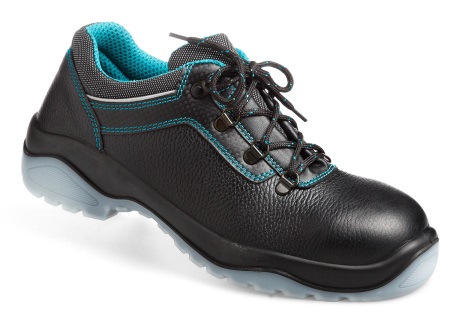 2Ботинки защитныеОбязательное соответствие ТР ТС 019/2011
Обязательное соответствие ГОСТ 28507-99
Обязательное соответствие ГОСТ Р 12.4.187-97Ботинки изготовлены методом прямого литья полиуретана и термопластичного полиуретана к заготовке верха обуви.В качестве материалов для верха обуви используется натуральная кожа – юфть толщиной 1,8 - 2,0 мм, детали с отделкой. Полуглухой клапан-язык, исключающий попадание внутрь мелких предметов, брызг, пыли, изготовлен из материала стойкого к истиранию и натуральной кожи. Мягкий кант защищает от боковых ударов и обеспечивает комфорт. Подкладка из материалов стойких к истиранию, способных активно абсорбировать и отводить влагу от стопы. Для обеспечения условий безопасности имеется отделка со световозвращающими элементами. Вкладная стелька впитывает влагу и обеспечивает комфорт при носке. Для защиты в носочной части стопы применяются внутренние защитные носки из композитного материала ударной прочностью 200 Дж (Мун 200), с прокладкой препятствующей надавливанию верхнего края на стопу. Подошва двухслойная маслобензостойкая (устойчивая к воздействию химических факторов - нефти, нефтепродуктов, щелочей концентрации до 20%). Верхний слой из полиуретана обладает амортизирующими свойствами, гасит ударные нагрузки, а также придает обуви легкость, комфортность и повышенные теплозащитные свойства. Нижний слой изготовлен из износостойкого, термостойкого, морозостойкого (-40°С...+120°С) термопластичного полиуретана с полупрозрачным эффектом, стойкого к деформациям, истиранию. Глубина профиля (протектора) ходового слоя подошвы 3,0 мм обеспечивает хорошую сцепляемость с поверхностями (защита от скольжения по зажиренным поверхностям), а расположенный под углом рисунок протектора обеспечивает самоочищение подошвы от загрязнений. Высота обуви: 126±5 ммМасса полупары: 605 ±50 г.Размеры по требованию заказчика.30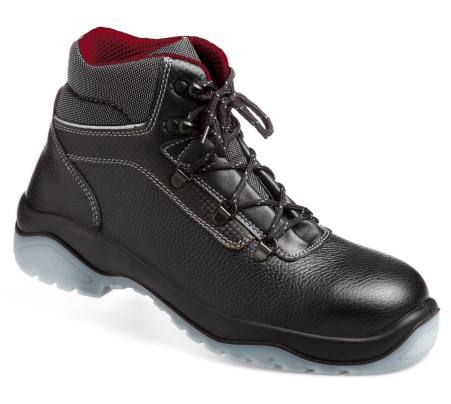 3Полуботинки защитныеОбязательное соответствие ТР ТС 019/2011
Обязательное соответствие ГОСТ 28507-99
Обязательное соответствие ГОСТ Р 12.4.187-97Полуботинки изготовлены методом прямого литья полиуретана и термопластичного полиуретана к заготовке верха обуви.В качестве материалов для верха обуви используется натуральная кожа хромовая толщиной 1,6-1,8 мм с вставками из водоотталкивающего материала. Полуглухой клапан-язык, исключающий попадание внутрь мелких предметов, брызг, пыли, изготовлен из материала стойкого к истиранию. Мягкий кант защищает от боковых ударов и обеспечивает комфорт. Подкладка из материалов стойких к истиранию, способных активно отводить влагу от стопы. Для обеспечения условий безопасности имеется отделка со световозвращающими элементами. Вкладная стелька эффективно впитывает влагу и обеспечивает комфорт при носке.Для защиты в носочной части стопы применяется внутренний защитный носок из композитного материала ударной прочностью 200 Дж (Мун 200), с прокладкой препятствующей надавливанию верхнего края на стопу. Подошва двухслойная маслобензостойкая (устойчивая к воздействию химических факторов – нефтепродуктов). Верхний слой из полиуретана обладает амортизирующими свойствами, гасит ударные нагрузки, а также придает обуви легкость, комфортность и повышенные теплозащитные свойства. Нижний слой изготовлен из износостойкого, термостойкого (+100°С) термопластичного полиуретана стойкого к деформациям, истиранию. Глубина профиля (протектора) ходового слоя подошвы 4,5 мм обеспечивает хорошую сцепляемость с поверхностями, а расположенный под углом рисунок протектора обеспечивает самоочищение подошвы от загрязнений. Высота обуви: 90 ±5 мм Масса полупары: 585 ±50 г.Размеры по требованию заказчика.80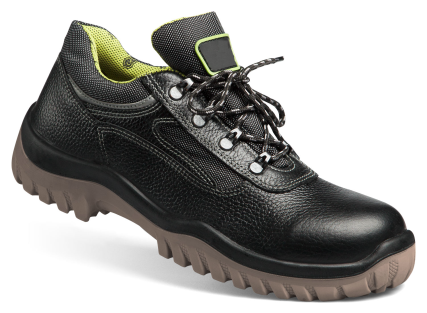 4Полуботинки защитныеОбязательное соответствие ТР ТС 019/2011
Обязательное соответствие ГОСТ 28507-99
Обязательное соответствие ГОСТ Р 12.4.187-97Полуботинки изготовлены литьевым методом крепления подошвы из полиуретана и термопластичного полиуретана. Полуботинки обеспечивают защиту от нефти, нефтепродуктов, растворов щелочей концентрации до 20%, механических воздействий и общих производственных загрязнений. Полуботинки изготовлены из натуральной кожи для верха обуви толщиной 1,8-2,0 мм с применением обувного материала – микрофибры (или аналог). Двухслойная подошва устойчива к воздействию химических факторов – нефтепродуктов, растворов щелочей концентрации до 20%. Верхний слой из полиуретана обладает амортизирующими свойствами, гасит ударные нагрузки, а также придает обуви легкость и комфортность. Ходовой слой изготовлен из износостойкого, термостойкого (+120°С) термопластичного полиуретана с улучшенным сопротивлением скольжению, стойкостью к деформациям, истиранию. Подошва обладает эффектом самоочищения. Для защиты от ударов в носочной части стопы применяется внутренний защитный носок из композитного материала ударной прочностью 200 Дж (Мун 200) с прокладкой, препятствующей надавливанию. Полуглухой клапан-язык исключает попадание внутрь мелких предметов, брызг, пыли.Мягкий кант защищает от боковых ударов и обеспечивает комфорт. Подкладка отводит влагу от стопы и обеспечивает комфорт. Вкладная стелька обеспечивает впитывание влаги и комфорт при носке.Размеры по требованию заказчика.80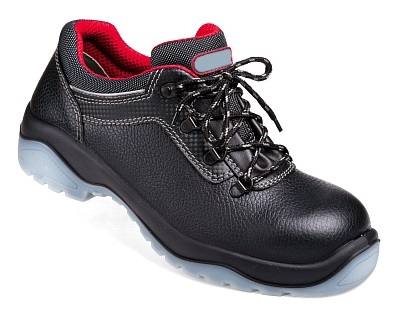 5Полуботинки защитные с перфорациейОбязательное соответствие ТР ТС 019/2011
Обязательное соответствие ГОСТ 28507-99
Обязательное соответствие ГОСТ Р 12.4.187-97Полуботинки изготовлены литьевым методом крепления подошвы из полиуретана и термопластичного полиуретана. Полуботинки обеспечивают защиту от нефти, нефтепродуктов, растворов щелочей концентрации до 20%, механических воздействий и общих производственных загрязнений. Полуботинки изготовлены из натуральной кожи для верха обуви толщиной 1,8-2,0 мм с применением обувного материала – микрофибры (или аналог). Двухслойная подошва устойчива к воздействию химических факторов – нефтепродуктов, растворов щелочей концентрации до 20%. Верхний слой из полиуретана обладает амортизирующими свойствами, гасит ударные нагрузки, а также придает обуви легкость и комфортность. Ходовой слой изготовлен из износостойкого, термостойкого (+120°С) термопластичного полиуретана с улучшенным сопротивлением скольжению, стойкостью к деформациям, истиранию. Подошва обладает эффектом самоочищения. Для защиты от ударов в носочной части стопы применяется внутренний защитный носок из композитного материала ударной прочностью 200 Дж (Мун 200) с прокладкой, препятствующей надавливанию. Полуботинки с чересподъемными ремнями из натуральной кожи с креплением на контактную ленту. Наличие перфорации в виде фигурных отверстий. Полуглухой клапан-язык исключает попадание внутрь мелких предметов, брызг, пыли. Мягкий кант защищает от боковых ударов и обеспечивает комфорт. Подкладка отводит влагу от стопы и обеспечивает комфорт. Вкладная стелька обеспечивает впитывание влаги и комфорт при носке.Размеры по требованию заказчика.80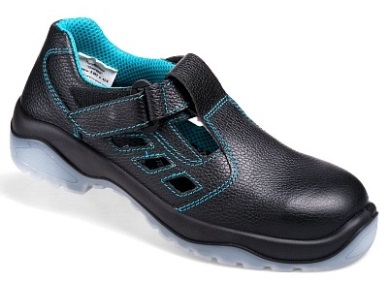 6Сапоги Обязательное соответствие ТР ТС 019/2011ГОСТ 12.4.072-79 Верх сапог выполнен из резины. Подкладка из  хлопчатобумажной ткани. Защитные носки из композитного материала (Мун 200).
Подошва выполнена из резины.
Метод крепления: формовой.
Цвет: черный.
Высота: не менее 40 см.Размеры по требованию заказчика.30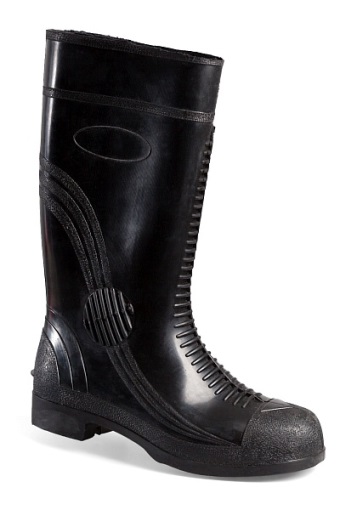 7Полуботинки Обязательное соответствие ТР ТС 019/2011Верх обуви выполнен из кожи натуральной с полиуретановым покрытием. Подкладка из полиамидного полотна с водоотталкивающей мембраной. Защитные носки: термопласт.
Подошва из однослойного полиуретана.
Метод крепления: литьевой.
Цвет: черный.Размеры по требованию заказчика.10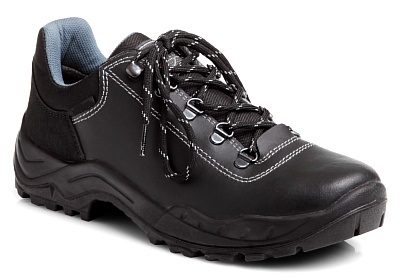 8БотинкиОбязательное соответствие ТР ТС 019/2011Верх обуви: кожа натуральная с полиуретановым покрытием.
Подкладка: полиамидное полотно с водоотталкивающей мембраной.
Защитные носки: термопласт.
Подошва: однослойная, полиуретан.
Метод крепления: литьевой.
Цвет: черный.Размеры по требованию заказчика.10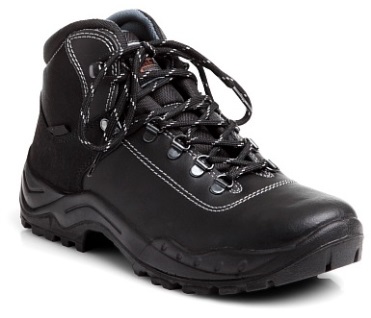 9Ботинки мужские утепленныеОбязательное соответствие ТР ТС 019/2011
Обязательное соответствие ГОСТ 12.4.137-2001
Обязательное соответствие ГОСТ 28507-99
Обязательное соответствие ГОСТ Р 12.4.187-97
Ботинки изготовлены литьевым методом крепления подошвы из полиуретана и резины на основе нитрильного каучука.В качестве материалов для верха обуви используется натуральная кожа – юфть термоустойчивая, толщиной 1,8 - .  Полуглухой клапан-язык, исключающий попадание внутрь снега, мелких предметов, брызг, пыли, изготовлен из полотна стойкого к истиранию и натуральной кожи. Мягкий кант защищает от боковых ударов и обеспечивает комфорт. Подкладка и вкладная стелька из натурального меха (высота ворса – 12-14 мм). Для защиты в носочной части стопы применяются внутренние защитные носки из композитного материала ударной прочностью 200 Дж (Мун 200), имеющие конфигурацию препятствующую надавливанию верхнего края на стопу и оборудованные прокладкой из полиуретана. Подошва двухслойная (устойчивая к воздействию химических факторов – нефти, масел, нефтепродуктов, щелочей концентрации до 20%). Верхний слой из полиуретана обладает амортизирующими свойствами, гасит ударные нагрузки, а также придает обуви легкость, комфортность и повышенные теплозащитные свойства. Носочная часть имеет дополнительную защиту в виде прилитой полиуретановой накладки. Нижний слой изготовлен из износостойкой, морозостойкой, термостойкой (-45°С…+300°С, при кратковременном (60 сек.) контакте с нагретой поверхностью) нитрильной резины с улучшенным сопротивлением скольжению, стойкостью к деформациям, истиранию. Глубина профиля (протектора) ходового слоя подошвы 5,0 мм и элементы подошвы обеспечивают хорошую сцепляемость с поверхностями, а расположенный под углом рисунок протектора обеспечивает самоочищение подошвы от загрязнений. Высота обуви: 140 ±5 мм Масса полупары: 820 ±50 г.Размеры по требованию заказчика.15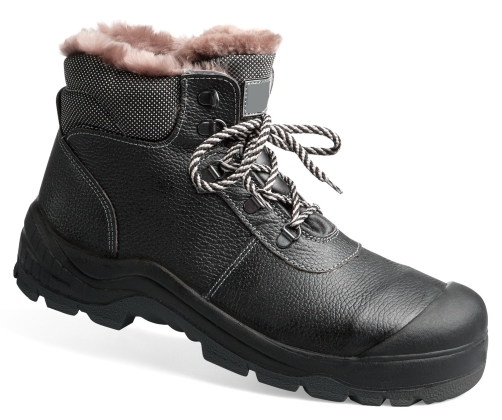 № п/пРаздел документации на проведение запроса котировок в электронной формеСсылка на пункт документации на проведение запроса котировок в электронной форме, положения которого следует разъяснитьСодержание запроса на разъяснение положений документации на проведение запроса котировок в электронной формеУчастник закупки(уполномоченный представитель)____________________ (Ф.И.О.)(подпись)М.П.№ п\пНаименование, технические характеристикиКоличествоНачальная (максимальная) цена за единицу товара в руб. с учетом НДС – 20%1Полуботинки защитные801795,002Ботинки защитные301895,003Полуботинки защитные801795,004Полуботинки защитные801795,005Полуботинки защитные с перфорацией801810,006Сапоги 30761,007Полуботинки 101035,008Ботинки101035,009Ботинки мужские утепленные153180,00ИТОГОИТОГО415